Úmysly mší svatých v týdnu 4.–11. 7. 2021Ve středu zemřel tatínek spolubratra Pavla Liškutina ve věku 91 let. Rozloučení s ním proběhne v sobotu 10. 7. ve 14 h v Dolních Kounicích. Vzpomeňte na něj prosím ve svých modlitbách. Děkujeme.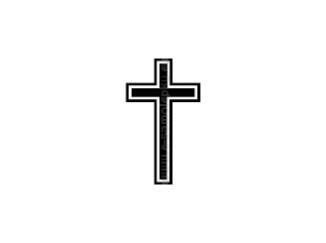 PRÁZDNINOVÝ PROVOZ FARNOSTIAktuální elektronické odkazy: KOBYLÍSTEK / Zpravodaj Salesiánského střediska / Zpravodaj pražské arcidiecéze / Misijní zprávy ze světa Cagliero 11 / Misijní kaleidoskop4. 7.Neděle14. neděle v mezidobí7.309.0010.3018.307.309.0010.3018.30Za zemřelé rodiče Annu a Karla KrýzlovyZa všechny živé a zemřelé farníky a dobrodinceZa Jiřího a Šimona a duše v očistciZa Boží požehnání k sňatku s prosbou o milost obrácení5. 7.PondělíSlavnost SV. CYRILA, MNICHA A METODĚJE, BISKUPA, patronů Evropy, hlavních patronů Moravy – doporučený svátek                         6.3018.30                         6.3018.30Za zemřelého pana Žbánka a spásu pro rodinuZa zemřelou Ludmilu Halfarovou6. 7.Úterý  Sv. Marie Gorettiové, panny a mučednice6.3018.306.3018.30Na poděkování za 90 let životaZa zemřelou sousedku Olinu Víchovou7. 7.Středa6.3018.306.3018.30Za dar víry a spásu pro Terezku a kamarádaRequiem za zemřelého Josefa Martínka8. 7.Čtvrtek6.3018.306.3018.30Za vážně nemocnou dceru a její rodinuZa společenství mladých9. 7.PátekSv. Augustina Žao Ronga, kněze, a druhů, mučedníků6.3018.306.3018.30Za paní Muřickou a spásu rodinyZa Boží ochranu o prázdninách10. 7.Sobota6.3018.306.3018.30Na poděkování k životnímu jubileuZa dar uzdravení, obrácení a vyřešení těžké situace dcery11. 7.Neděle15. neděle v mezidobí7.309.0010.3018.307.309.0010.3018.30Za uzdravení z těžké nemociZa uzdravení z nemocíZa všechny živé a zemřelé farníky a dobrodinceZa duše v očistci pro celou rodinu